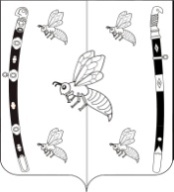 АДМИНИСТРАЦИЯ БЖЕДУХОВСКОГО СЕЛЬСКОГО ПОСЕЛЕНИЯБЕЛОРЕЧЕНСКОГО РАЙОНАПОСТАНОВЛЕНИЕот 30.03.2022 г.                                                                                                                        № 14ст-ца  Бжедуховская На основании  документов и произведенного обследования установлено, что земельный участок площадью 601 кв. м  с кадастровым номером 23:39:0503004:995, фасадом ориентирован в ряд адресного объекта: станица Бжедуховская, улица Лесная, находится собственности  у заявителя, что подтверждается выпиской из Единого государственного реестра недвижимости об основных характеристиках  и зарегистрированных правах на объект недвижимости от 09.03.2022 № 23:39:0503004:995-23/242/2022-3В целях нормализации адресной информации, в соответствии со           статьей 14 Федерального закона от 6 октября 2003 года № 131-ФЗ «Об общих принципах организации местного самоуправления в Российской Федерации», руководствуясь статьей 32 Устава Бжедуховского сельского поселения Белореченского района, постановляю:1.Присвоить земельному участку с кадастровым номером 23:39:0503004:995  площадью 601 кв.м  адрес: Российская Федерация, Краснодарский край, Белореченский муниципальный район, Бжедуховское сельское поселение, станица Бжедуховская, улица Лесная, з/у 18; 2. Постановление вступает в силу со дня его подписания.Глава Бжедуховского сельского поселенияБелореченского района                                                                  В.А.СхапцежукО присвоении земельному участку адреса: Российская Федерация, Краснодарский край, Белореченский муниципальный район, Бжедуховское сельское поселение, станица Бжедуховская, улица Лесная, з/у 18.